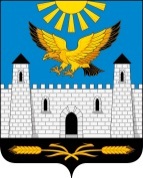                         ГIАЛГIАЙ                  	                                        РЕСПУБЛИКА                             РЕСПУБЛИКА                                                            ИНГУШЕТИЯГОРОДСКОЙ СОВЕТ ДЕПУТАТОВ МУНИЦИПАЛЬНОГО ОБРАЗОВАНИЯ ГОРОДСКОЙ ОКРУГ ГОРОД КАРАБУЛАКЭЛДАРХА ГIАЛА СОВЕТ        386231, РИ, г. Карабулак, ул. Джабагиева, 142, Здание городского Совета, тел.(ф):88734 44-48-47, e-mail: gorsovet-06@mail.ru                                                          РЕШЕНИЕ    №  11/1-4                                                             "    30    "      ноября        2021 г."О назначении публичных слушаний по проекту бюджета муниципального образования "Городской округ город Карабулак" на 2022 год и плановый период 2023-2024 годов"     Руководствуясь Федеральным законом от 6 октября 2003 г № 131-ФЗ "Об общих принципах организации местного самоуправления в Российской Федерации", Уставом муниципального образования "Город Карабулак", городской Совет депутатов муниципального образования "Городской округ город Карабулак" решил:       1. Опубликовать и вынести на публичные слушания проект бюджета муниципального образования "Городской округ город Карабулак" на 2022 год и плановый период 2023-2024 годов (далее - проект бюджета) (приложение 1).      2. Назначить публичные слушания по вопросу, указанному в пункте 1 настоящего решения, на 22 декабря 2021 года.      3. Определить следующие время и место проведения публичных слушаний,        вопросов, указанных в п. 1 настоящего решения: 10 часов 00 минут по адресу: Республика Ингушетия, г. Карабулак, ул. Джабагиева, 142,  здание  городского Совета депутатов.        4. Установить, что:    1) предложения по вопросам, указанным в пункте 1 настоящего решения, учитываются в порядке, установленном Положением о публичных слушаниях в муниципальном образовании "Городской округ город Карабулак" и принимаются постоянной комиссией по проведению публичных слушаний по адресу,  указанному в пункте 3 настоящего решения, до 17 часов 00 минут 21 декабря 2021 года.    2) жители муниципального образования "Городской округ город Карабулак" могут ознакомиться с материалами по вопросам, указанным в пункте 1 настоящего      решения, до 17 часов 00 минут 21 декабря 2021 года.    3) жители муниципального образования "Городской округ город Карабулак"        участвуют в обсуждении вопросов, указанных в пункте 1 настоящего решения, в порядке, установленном Положением о публичных слушаниях в муниципальном образовании "Городской округ город Карабулак" путем непосредственного         выступления на публичных слушаниях.      5. Решение опубликовать в газете "Керда Ха" и разместить на официальном сайте органов местного самоуправления муниципального образования "Городской округ город Карабулак".      6. Решение вступает в силу со дня его официального опубликования.   Глава муниципального образования    "Городской округ город Карабулак"                                                М.-Б.М. ОскановПриложение № 1 к решению городского Совета депутатов муниципального образования "Городской округ город Карабулак"№11/1-4 от 30 ноября 2021 годаПроект решения  
 "О бюджете муниципального образования "Городской округ город Карабулак" на 2022 год и плановый период 2023-2024 годов"Статья 1. Основные характеристики бюджета городского округа г. Карабулак на 2022 год и плановый период 2023-2024 годов1. Утвердить основные характеристики бюджета городского округа г. Карабулак на 2022 год:         1) прогнозируемый общий объем доходов бюджета городского округа г. Карабулак в сумме 142 671,7 тыс. рублей.         2)  общий объем расходов бюджета городского округа г. Карабулак в сумме 142 671,7 тыс. рублей;         2. Утвердить основные характеристики бюджета городского округа г. Карабулак на 2023 год:         1) прогнозируемый общий объем доходов бюджета городского округа г. Карабулак в сумме 146 785,1 тыс. рублей.         2)  общий объем расходов бюджета городского округа г. Карабулак в сумме 146 785,1 тыс. рублей;3. Утвердить основные характеристики бюджета городского округа г. Карабулак на 2024 год:         1) прогнозируемый общий объем доходов бюджета городского округа г. Карабулак в сумме 150 639,0 тыс. рублей.         2)  общий объем расходов бюджета городского округа г. Карабулак в сумме 150 639,0 тыс. рублей;Статья 2.    Нормативы распределения доходов на 2022 год и плановый период 2023 и 2024 годов         1. Установить, что доходы местного бюджета на 2022 год и плановый период 2023 и 2024 годов формируются за счет доходов федеральных, региональных и местных налогов и сборов, и неналоговых доходов, безвозмездных поступлений из других бюджетов бюджетной системы Российской Федерации в соответствии с нормативами, установленными законодательными актами Российской Федерации, субъекта Российской Федерации и настоящим Решением.         2. Утвердить нормативы отчислений налогов, сборов и других обязательных платежей в бюджет городского округа г. Карабулак согласно приложению № 1 к настоящему Решению.Статья 3.    Контроль и ответственность за соблюдение нормативов распределения налогов         Установить, что контроль и ответственность за соблюдением нормативов распределения налогов между бюджетами всех уровней возлагаются на Управление Федерального казначейства по Республике Ингушетия в соответствии с Соглашением, заключенным между администрацией г. Карабулак и Управлением Федерального Казначейства по Республике Ингушетия.        Статья 4. Главные администраторы доходов городского бюджета                        1. Утвердить перечень главных администраторов доходов бюджета городского округа г. Карабулак на 2022 и плановый период 2023 и 2024 годов согласно приложению № 2 к настоящему Решению.                        2. Закрепить за главными распорядителями и получателями средств городского бюджета администрирование доходов в городской бюджет согласно приложению 2 к настоящему Решению      3. В случае изменения состава и (или) функций главных администраторов доходов городского бюджета, администрация г. Карабулак вправе вносить изменения в состав закрепленных за ними кодов классификации доходов бюджетов Российской Федерации       Статья 5. Доходы городского бюджета на 2022 год и плановый период 2023 и 2024 годов        Учесть в бюджете городского округа г. Карабулак на 2022 год и плановый период 2023 и 2024 годов поступления доходов по основным источникам в объеме согласно приложению № 3 к настоящему Решению.                       Статья 6. Особенности администрирования доходов бюджета городского округа г. Карабулак     Установить, что финансовое управление г. Карабулак вправе в ходе исполнения бюджета, вносить изменения в показатели сводной бюджетной росписи с последующим внесением   изменений в настоящее Решение:      а) на сумму остатков средств на едином бюджетном счете не использованных в 2021 году;       б) в случае изменения бюджетной классификации Российской Федерации, уточнять приложения № 2 и № 3 к настоящему решению в части уточнения кодов доходов и источников финансирования дефицита бюджета городского округа.Статья 7.  Бюджетные ассигнования городского бюджета на 2022 год и плановый период 2023 и 2024 годов     1. Утвердить распределение бюджетных ассигнований местного бюджета на 2022 год и плановый период 2023 и 2024 годов по разделам и подразделам   классификации расходов бюджетов Российской Федерации согласно приложению № 4 к настоящему Решению.     2. Утвердить согласно таблицам 1.1 и 1.2 приложения № 5 к настоящему Решению     1)  распределение бюджетных ассигнований местного бюджета на 2022 год и плановый период 2023 и 2024 годов по разделам и подразделам, целевым статьям расходов, видам расходов ведомственной классификации расходов бюджетов Российской Федерации, согласно (таблица 1.1);     2) распределение бюджетных ассигнований местного бюджета на 2022 год и плановый период 2023 и 2024 годов по целевым статьям (муниципальных программ и непрограммным направлениям деятельности) (таблица 1.2).     3. Утвердить объем средств резервного фонда администрации городского округа г. Карабулак на 2022 год и плановый период 2023 и 2024 годов в сумме 700,0 тыс. руб.     4. Утвердить Титул объектов муниципального заказа «Благоустройство, капитальное строительство, реконструкции и капитального ремонта объектов г. Карабулак на 2022 год, согласно приложению № 6 к настоящему Решению      Статья 8.  Расходы на исполнение публичных нормативных обязательств на 2022 год и плановый период 2023 и 2024 годов     Утвердить в составе расходов городского бюджета на 2022 год и плановый период 2023 и 2024 годов расходы на исполнение публичных нормативных обязательств согласно приложению № 7 к настоящему РешениюСтатья 9. Особенности исполнения городского бюджета в 2022годуУстановить, что остатки целевых средств, полученные из республиканского бюджета и не использованные в 2021 году, подлежат в полном объеме возврату в республиканский бюджет;    Остатки средств городского бюджета на начало текущего финансового года, за исключением остатков неиспользованных межбюджетных трансфертов, полученных бюджетом города, в форме субсидий, субвенций и иных межбюджетных трансфертов, имеющих целевое назначение, в   объеме до 100% могут направляться на покрытие временных кассовых разрывов, возникающих при исполнении городских бюджетов.Статья 10.  Приоритетные статьи расходов городского бюджета в 2022 году    Установить, что приоритетными статьями расходов городского бюджета на 2022 год, подлежащими финансированию в полном объеме, являются:   1. оплата труда;  2. начисления на фонд оплаты труда;  3. медикаменты;  4. продукты питания;   5. выплата пособий опекунам на детей сирот и детей, находящихся под опекой (попечительством).  6. оплата коммунальных услуг    Статья 11. Особенности заключения договоров, муниципальных контрактов на выполнение работ, оказания услуг в 2022 году     Установить, что главный распорядитель, распорядитель, получатель средств городского бюджета, при заключении соглашений, договоров, государственных контрактов на поставку товаров, выполнение работ, оказание услуг вправе предусматривать авансовые платежи:     1. В размере 100 процентов от суммы соглашения, договора, контракта - по соглашениям, договорам, контрактам на оказание услуг связи, на подписку печатных изданий, за обучение на курсах повышения квалификации, на приобретение авиа- и железнодорожных билетов, по договорам обязательного медицинского страхования гражданской ответственности владельцев транспортных средств, а также по договорам, подлежащим оплате за счет средств, полученных от предпринимательской деятельности и иной приносящей доход деятельности;     2. По остальным соглашениям, договорам, контрактам авансовые платежи определяются расчетным путем, но не более 30 процентов от суммы соглашения, договора, контракта, если иное не предусмотрено законодательством Российской Федерации, Республики Ингушетия.     3. Установить, что заключение договоров главными распорядителями и получателями средств   городского бюджета и их оплата    осуществляется в пределах доведенных лимитов бюджетных обязательств, в соответствии с функциональной классификацией расходов, ведомственной классификацией расходов и классификацией операций сектора государственного управления (КОСГУ) классификации расходов бюджетов, Российской Федерации.      4. Установить, что не подлежат оплате за счет средств городского бюджета договорные обязательства, принятые главными распорядителями, распорядителями и получателями средств городского бюджета сверх утвержденных на 2022 год лимитов бюджетных обязательств.     5. Установить, что финансирование расходов из городского бюджета в 2022 году на строительство, реконструкцию, и капитальный ремонт объектов осуществлять только при наличии утвержденной и прошедшей государственную экспертизу проектно-сметной документации.Статья 12.   О запрещении   увеличения численности муниципальных служащих, а также работников казенных и бюджетных учреждений     Администрация муниципального образования «Городской округ город Карабулак» не вправе принимать решения, приводящих к увеличению численности работников бюджетной сферы и органов местного самоуправления, за исключением случаев, возникших в результате передачи (наделения) органам местного самоуправления государственных полномочий Российской Федерации и Республики Ингушетия, а также ввода новых объектов капитального строительства.Статья 13.  Открытие счетов     Установить, что исполнение городского бюджета по казначейской системе осуществляется финансовым органом г. Карабулак с использованием лицевых счетов бюджетных средств, открытых    только в органах Федерального казначейства, осуществляющем кассовое обслуживание исполнения местного бюджета и в соответствии с законодательством Российской Федерации и законодательством субъекта Федерации.     Установить, что кассовое обслуживание исполнения городского бюджета осуществляется органом, осуществляющим кассовое обслуживание исполнения местного бюджета на основании соглашения и на безвозмездной основе.Статья 14.   О запрещении принятий решений по увеличению расходов городского бюджета     Нормативные и иные правовые акты органов местного самоуправления муниципального образования, влекущие дополнительные расходы за счет средств городского бюджета на 2022 год, а также сокращающие его доходную базу, реализуются и применяются только при наличии соответствующих источников дополнительных поступлений в местный бюджет и (или) при сокращении расходов по конкретным статьям городского бюджета на 2022 год, а также после внесения соответствующих изменений в настоящее Решение.Статья 15.  Сводная бюджетная роспись        1. Установить, что финансирование расходов производится на основании утвержденной бюджетной росписи и доведенных лимитов бюджетных обязательств.        2. Финансовому управлению города Карабулак не позднее 15 дней после принятия бюджета городского округа города Карабулак на 2022 год в соответствии со статьей 7 настоящего Решения утвердить сводную бюджетную роспись доходов и расходов городского бюджета.Статья 16.  Ответственность за ненадлежащее исполнение настоящего Решения         Должностные лица органов местного самоуправления за неисполнение либо за ненадлежащее исполнение настоящего Решения несут ответственность в соответствии с действующим законодательством Российской ФедерацииСтатья 17. Вступление в силу настоящего решения    Настоящее решение вступает в силу с 1 января 2022 года.Председатель городского Советамуниципального образования"Городской округ город Карабулак"                                                  М.А.  МартазановГлава муниципального образования"Городской округ город Карабулак"                                                  М-Б. М. Осканов                                                                                                                                             Приложение №1к проекту решения городского Совета депутатов городского округа г. Карабулак                           "О бюджете городского округа г. Карабулак на 2022 год и плановый период 2023-2024 гг."Нормативы отчисления от уплаты налогов, сборов и иных платежей в бюджет городского округа г. Карабулак на 2022 годи плановый период 2023-2024 годов                                                                                                                                                                                                                                                                                                                                                                                                                                 Приложение №2к проекту решения городского Совета депутатов городского округа г. Карабулак                           "О бюджете городского округа г. Карабулак на 2022 год и плановый период 2023-2024 гг."Перечень администраторов доходов бюджета городского округа г. Карабулак на 2022 год                                                                                                                                                                                 Приложение №4к проекту решения городского Совета депутатов городского округа г. Карабулак "О бюджете городского округа                                                                                                           г. Карабулак на 2022 год и плановый период 2023-2024 гг."                                                                                                                                                                                 Приложение №6к проекту решения городского Совета депутатов городского округа г. Карабулак "О бюджете городского округа                                                                                                           г. Карабулак на 2022 год и плановый период 2023-2024 гг."                                                                                                                                                                             Приложение №6к проекту решения городского Совета депутатов городского округа г. Карабулак "О бюджете городского округа                                                                                                           г. Карабулак на 2022 год и плановый период 2023-2024 гг."Расходы на исполнение публичных нормативных обязательств                                             на 2022 год и плановый период 2023-2024 годов                                                                                                                                                                                                                             (тыс. рублей)Председатель городского Совета депутатовмуниципального образования "Городской округ город Карабулак"                                   М.А.МартазановНаименование групп, подгрупп, статей, подстатей, элементов, программ (подпрограмм), кодов экономической классификации доходовКодКодКодКодКодКодКодКодНормативы распределенияНаименование групп, подгрупп, статей, подстатей, элементов, программ (подпрограмм), кодов экономической классификации доходовНаименование групп, подгрупп, статей, подстатей, элементов, программ (подпрограмм), кодов экономической классификации доходовАдминистратораГруппыПодгруппыСтатьи и подстатьиЭлементаПрограммыЭкономической классификацииЭкономической классификацииМБ1222222223ДОХОДЫ000100000000000000000000Налог на доходы физических лиц000101020000100000000110Налог на доходы физических лиц с доходов источником которых является налоговый агент, за исключением доходов, в отношении которых исчисление и уплата налога осуществляется в соответствии со  ст. 227,227/1 и 228 Налогового Кодекса Российской Федерации00010102010010000000011032Налог на доходы физических лиц с доходов полученных от осуществления деятельности физическими лицами, зарегистрированными в качестве индивидуальных предпринимателей, нотариусов, занимающихся частной практикой, адвокатов, учредивших адвокатские кабинеты и др. лиц занимающихся частной практикой в соответствии со ст.227 Налогового Кодекса Российской Федерации00010102020010000000011032Налог  на  доходы  физических лиц с   доходов, полученных физическими лицами,  в соответствии со статьей  228 Налогового Кодекса Российской Федерации00010102030010000000011032Налог на доходы физических лиц , виде фиксированных авансовых платежей с доходов, полученных физическими лицами, являющимися иностранными гражданами ,осуществляющими трудовую деятельность по найму у физических лиц на основании патента в соответствии со статьей 227/1 Налогового Кодекса Российской Федерации00010102040010000000011032Налог на доходы физических лиц с доходов,полученных в виде процентов по облигациям с ипотечным покрытием, эмитированным  до 1 января 2007 года, а также с доходов   учредителей доверительного управления  ипотечным  покрытием, полученных на  основании приобретения ипотечных сертификатов участия, выданных управляющим ипотечным покрытием до1 января 2007 года00010102050010000000011032НАЛОГИ НА СОВОКУПНЫЙ ДОХОД000105000000000000000000Налог взимаемый в связи с применением патентной системы налогообложения, зачисляемый в бюджеты городских округов000 105040100200000000110100Единый сельскохозяйственный налог 000105030000100000000110100НАЛОГИ НА ИМУЩЕСТВО000106000000000000000000Налог на имущество физических лиц, взимаемый по  ставкам, применяемым к объектам налогообложения, расположенным в границах городских округов000106010200400000000110100Транспортный налог с организаций000 1 0604011 020000 0000 11020Транспортный налог с физических лиц00010604012020000000011020Земельный налог с организаций, обладающих земельным участком ,расположенным в границах городских округов000106060320400000000110100Земельный налог с физических лиц, обладающих земельным участком ,расположенным в границах городских округов000106060420400000000110100ГОСУДАРСТВЕННАЯ ПОШЛИНА,  СБОРЫ000108000000000000000000Государственная пошлина по делам, рассматриваемым в судах общей юрисдикции, мировыми судьями (за исключением Верховного Суда  Российской Федерации)000108030100100000000110100Государственная пошлина за выдачу разрешения на установку рекламной конструкции000108071500100000000110100ЗАДОЛЖЕННОСТЬ И ПЕРЕРАСЧЕТЫ ПО ОТМЕНЕННЫМ НАЛОГАМ, СБОРАМ И ИНЫМ ОБЯЗАТЕЛЬНЫМ ПЛАТЕЖАМ000109000000000000000000Земельный налог (по обязательствам, возникшим до 1 января 2006 года), мобилизуемый на территориях городских округов000109040520400000000110100Налог на рекламу, мобилизуемый на территориях городских округов000109070120400000000110100Курортный сбор, мобилизуемый на территориях городских округов000109070210400000000110100Целевые сборы с граждан и предприятий, учреждений, организаций на содержание милиции, на благоустройство территорий, на нужды образования и другие цели, мобилизуемые на территориях городских округов000109070320400000000110100Лицензионный сбор за право торговли спиртными напитками, мобилизуемый на территориях городских округов000109070420400000000110100Прочие местные налоги и сборы, мобилизуемые на территориях городских округов000109070520400000000110100ДОХОДЫ ОТ ИСПОЛЬЗОВАНИЯ ИМУЩЕСТВА, НАХОДЯЩЕГОСЯ В ГОСУДАРСТВЕННОЙ И МУНИЦИПАЛЬНОЙ СОБСТВЕННОСТИ000111000000000000000000Доходы в виде прибыли, приходящейся на доли в уставных(складочных) капиталах  хозяйственных товариществ и обществ, или дивидендов по акциям, принадлежащим городским округам000111010400400000000120100Доходы от размещения временно свободных средств бюджетов городских округов000111020320400000000120100Доходы от размещения сумм, аккумулируемых в ходе проведения аукционов по продаже акций, находящихся в собственности городских округов 000111020840400000000120100Проценты, полученные от предоставления бюджетных кредитов внутри страны за счет средств бюджетов городских округов000111030400400000000120100Доходы получаемые в виде арендной платы за земельные участки, государственная собственность на которые не разграничена и которые расположены в границах городских округов, а также средства от продажи права на заключение договоров аренды указанных земельных участков00011105012040000000012080Доходы получаемые в виде арендной платы, а также средства от продажи права на заключение договоров аренды за земли, находящиеся в собственности городских округов(за исключением земельных участков муниципальных бюджетных и автономных учреждений).00011105024040000000012080Доходы от сдачи в аренду имущества, находящегося в оперативном управлении органов управления городских округов и созданных ими учреждений и в хозяйственном ведении муниципальных унитарных предприятий000111050340400000000120100Доходы от перечисления части прибыли, остающейся после уплаты налогов и иных обязательных платежей муниципальных унитарных предприятий, созданных городскими округами000111070140400000000120100Средства, получаемые от передачи имущества, находящегося в собственности  городских округов    (за  исключением  имущества муниципальных  автономных  учреждений, а также имущества  муниципальных унитарных предприятий, в том  числе казенных), в залог, в доверительное управление          000111080400400000000120100Доходы  от  распоряжения  правами на результаты научно-технической деятельности, находящимися  в собственности  городских округов                                    000111090240400000000120100Доходы  от  эксплуатации  и   использования имущества автомобильных дорог,  находящихся в собственности городских округов          000111090340400000000120100Прочие  поступления  от   использования имущества,  находящегося  в  собственности городских округов (за исключением имущества муниципальных  автономных  учреждений, а также  имущества  муниципальных   унитарных  предприятий, в том числе казенных)         000111090440400000000120100ПЛАТЕЖИ ПРИ ПОЛЬЗОВАНИИ ПРИРОДНЫМИ РЕСУРСАМИ000112000000000000000000Плата за негативное воздействие на окружающую среду 00011201000010000000012040Плата за выбросы загрязняющих веществ в атмосферный воздух стационарными объектами00011201010010000000012040Прочие платежи при пользовании недрами по участкам недр, содержащим месторождения общераспространенных полезных ископаемых, или участкам недр местного значения000112021020200000000120100Плата за пользование водными объектами, находящимися в собственности городских округов000112050400400000000120100ДОХОДЫ ОТ ОКАЗАНИЯ ПЛАТНЫХ УСЛУГ И КОМПЕНСАЦИИ ЗАТРАТ ГОСУДАРСТВА000113000000000000000000Прочие доходы от оказания платных услуг (работ) получателями средств бюджетов  городских округов000113019940400000000130100ДОХОДЫ ОТ ПРОДАЖИ МАТЕРИАЛЬНЫХ И НЕМАТЕРИАЛЬНЫХ АКТИВОВ000114000000000000000000Доходы от продажи квартир, находящихся в собственности городских округов000114010400400000000410100Средства от распоряжения и реализации конфискованного и иного имущества, обращенного в доходы городских округов (в части реализации основных средств по указанному имуществу)000114030400400000000410100Средства от распоряжения и реализации конфискованного и иного имущества, обращенного в доходы городских округов (в части реализации материальных запасов по указанному имуществу)000114030400400000000440100Доходы от реализации иного имущества, находящегося в собственности городских округов(за исключением имущества муниципальных бюджетных и автономных учреждений, а также имущества муниципальных унитарных предприятий в т.ч. казенных) в части реализации основных средств по указанному имуществу000114020430400000000410100Доходы от продажи нематериальных активов, находящихся в собственности городских округов000114040400400000000420100Доходы от продажи земельных участков, государственная собственность на которые не разграничена и которые расположены в границах городских округов00011406012040000000043080Доходы от продажи земельных участков, находящихся в собственности городских округов (за исключением земельных участков муниципальных бюджетных и автономных учреждений)000114060240400000000430100АДМИНИСТРАТИВНЫЕ ПЛАТЕЖИ И СБОРЫ000115000000000000000000Платежи, взимаемые организациями городских округов за выполнение определенных функций000115020400400000000140100ШТРАФЫ, САНКЦИИ, ВОЗМЕЩЕНИЕ УЩЕРБА000116000000000000000000Доходы от денежных взысканий (штрафов),поступающие в счет погашения задолженности, образовавшейся до 1 января 2020 года, подлежащие зачислению в федеральный бюджет и бюджет муниципального образования по нормативам действовавшим в 2019 году00011610129010000000014050Доходы от денежных взысканий (штрафов),поступающие в счет погашения задолженности,образовавшейся до 1 января 2020 года,подлежащие зачислению в бюджет субъекта РФ по нормативам,действовавшим в 2019г. (за исключением доходов,направляемых на формирование дорожного фонда субъекта РФ,а также иных платежей в случае принятия решения финансовым органом субъекта РФ о раздельном учете задолженности                                      000116101220100010001140100Доходы от денежных взысканий (штрафов),поступающие в счет погашения задолженности ,образовавшейся до 1 января 2020 года, подлежащие зачислению в бюджет муниципального образования по нормативам, действовавшим в 2019 году(доходы бюджетов городских округов за исключением доходов, направляемых на формирование муниципального дорожного фонда ,а также иных платежей, в случае принятия решения финансовым органом муниципального образования о раздельном учете задолженности)00011610123 0100410041140100Доходы от денежных взысканий (штрафов),поступающие в счет погашения задолженности, образовавшейся до 1 января 2020 года, подлежащие зачислению в бюджет муниципального образования по нормативам действовавшим в 2019 году(доходы бюджетов внутригородских муниципальных образований городов федерального значения ,за  исключением доходов0направляемых на формирование муниципального дорожного фонда, а также иных платежей в случае принятия решения финансовым органом муниципального образования о раздельном учете задолженности)000116101230100310031140100Доходы от денежных взысканий (штрафов),поступающие в счет погашения задолженности,образовавшейся до 1 января 2020 года,подлежащие завислению в бюджет муниципального образования по нормативам действовавшим в 2019 году (доходы бюджетов муниципальных районов за исключением доходов, направляемых на формирование муниципального дорожного фонда,а также иных платежей в случае принятия решения финанвоым органом муниципального образования о раздельном учете задолженности)               000116101230100510051140100Доходы от денежных взысканий (штрафов),поступающие в счет погашения задолженности,образовавшейся до 1 января 2020 года,подлежащие зачислению в бюджет муниципального образования по нормативам,действовавшим в 2019 году (доходы бюджетов городских округов с внутригородским делением за исключением доходов,направляемых на формирование муниципального дорожного фонда,а также иных платежей в случае принятия решения финансовым органом муниципального образования о раздельном учете задолженности)                  000116101230101110111140100   Доходы от денежных взысканий (штрафов),поступающие в счет погашения задолженности,образовавшейся до 1 января 2020 года,подлежащие зачислению в бюджет муниципального образования по нормативам ,действовавшим в 2019 г.(доходы бюджетов внутригородских районов за исключением доходов,направляемых на формирование муниципального дорожного фонда,а также иных платежей в случае принятия решения финансовым органом муниципального образования о раздельном учете задолженности)                         000116101230101210121140100ПРОЧИЕ НЕНАЛОГОВЫЕ ДОХОДЫ000117000000000000000000Невыясненные поступления, зачисляемые в бюджеты городских округов000117010400400000000180100Возмещение потерь сельскохозяйственного производства, связанных с изъятием сельскохозяйственных угодий, расположенных на территориях городских округов000117020000400000000180100Прочие неналоговые доходы бюджетов городских округов000117050400400000000180100Код главы                        КБКНаименование министерств, ведомств182Управление федеральной налоговой службы России по Республике Ингушетия(МИ ФНС России №2 по Республике Ингушетия)182101 02010 01 0000 110Налог на доходы физических лиц с доходов, источником которых является налоговый агент, за исключением доходов, в отношении которых исчисление и уплата налога осуществляется в соответствии со  ст.ст. 227,227/1 и 228 НК РФ182101 02020 01 0000 110Налог на доходы физических лиц с доходов, полученных от осуществления деятельности физическими лицами, зарегистрированными в качестве индивидуальных предпринимателей, нотариусов, занимающихся частной практикой, адвокатов, учредивших адвокатские кабинеты и др. лиц занимающихся частной практикой в соответствии со ст.227 НК РФ182101 02030 01 0000 110Налог на доходы физических лиц , с доходов полученных физическими лицами в соответствии со ст. 228 НК РФ 182 101 02040 01 0000 110Налог на доходы физических лиц в виде фиксированных авансовых платежей с доходов полученных физическими лицами, являющимися иностранными гражданами, осуществляющими трудовую деятельность по найму у физических лиц на основании патента в соответствии со ст.227/1 НК РФ182105 03010 01 0000 110Единый сельскохозяйственный налог182105 04010 02 1000 110Налог взимаемый в связи с применением патентной системы налогообложения, зачисляемые в бюджеты городских округов182106 01020 04 0000 110Налог на имущество физических лиц, взимаемый по ставкам, применяемым к объектам налогообложения, расположенным в границах городских округов182106 06032 04 0000 110Земельный налог с организаций, обладающих земельным участком, расположенным в границах городских округов182106 06042 04 0000 110Земельный налог с физических лиц, обладающих земельным участком, расположенным в границах городских округов182106 04011 02 0000 110Транспортный налог с организаций182106 04012 02 0000 110Транспортный налог с физических лиц182108 03010 01 0000 110Государственная пошлина по делам рассматриваемым в судах общей юрисдикции, мировыми судьями(за исключением Верховного Суда Российской Федерации )182109 04052 04 0000 110Земельный налог (по обязательствам, возникшим до 1 января 2006 г.) мобилизуемый на территориях городских округов182116 10129 01 0000 140Доходы от денежных взысканий (штрафов), поступающие в счет погашения задолженности, образовавшейся до 1 января 2020г.,подлежащие зачислению в федеральный бюджет и бюджет муниципального образования по нормативам действовавшим в 2019 г.182116 10122 01 0001 140Доходы от денежных взысканий (штрафов), поступающие в счет погашения задолженности, образовавшейся до 1 января 2020 г. подлежащие зачислению в бюджет субъекта РФ по нормативам, действовавшим в 2019 г. (за исключением доходов, направляемых на формировании дорожного фонда субъекта РФ, а также иных платежей в случае принятия решения финансовым органом субъекта РФ о раздельном учете задолженности)188Министерство внутренних дел Российской ФедерацииМинистерство внутренних дел Республики Ингушетия188116 10123 01 0041 140Доходы от денежных взысканий (штрафов), поступающие в счет погашения задолженности, образовавшейся до 1 января 2020 г. подлежащие зачислению в бюджет муниципального образования по нормативам, действовавшим в 2019 г. (доходы бюджетов городских округов за исключением доходов, направляемых на формирование муниципального дорожного фонда, а также иных платежей в случае принятия решения финансовым органом муниципального образования о раздельном учете задолженности)188Министерство внутренних дел Российской ФедерацииУправление вневедомственной охраны при МВД Республики Ингушетия188116 10123 01 0041 140Доходы от денежных взысканий (штрафов), поступающие в счет погашения задолженности, образовавшейся до 1 января 2020 г. подлежащие зачислению в бюджет муниципального образования по нормативам, действовавшим в 2019 г.(доходы бюджетов городских округов за исключением доходов, направляемых на формирование муниципального дорожного фонда, а также иных платежей в случае принятия решения финансовым органом муниципального образования о раздельном учете задолженности)188116 10122 01 0001 140Доходы от денежных взысканий (штрафов), поступающие в счет погашения задолженности, образовавшейся до 1 января 2020 г., подлежащие зачислению в бюджет субъекта РФ по нормативам действовавшим в 2019г.(за исключением доходов, направляемых и на формирование дорожного фонда субъекта РФ, а также иных платежей в случае принятия решения финансовым органом субъекта РФ о раздельном учете задолженности)100	Федеральное казначейство100103 02230 01 0000 110Доходы от уплаты акцизов на дизельное топливо, подлежащие распределению  между бюджетами субъектов Российской Федерации и местными бюджетами с учетом установленных дифференцированных нормативов  отчислений в местные бюджеты100103 02240 01 0000 110Доходы от уплаты акцизов на моторные масла для дизельных и (или) карбюраторных (инжекторных) двигателей, подлежащие распределению между бюджетами субъектов Российской Федерации и местными бюджетами с учетом установленных дифференцированных нормативов отчислений в местные бюджеты100103 02250 01 0000 110Доходы от уплаты акцизов на автомобильный бензин, подлежащие распределению между бюджетами субъектов Российской Федерации и местными бюджетами с учетом установленных дифференцированных нормативов отчислений в местные бюджеты100103 02260 01 0000 110Доходы от уплаты на прямогонный бензин, подлежащие распределению между бюджетами субъектов Российской Федерации и местными бюджетами  с учетом установленных дифференцированных нормативов отчислений в местные бюджетыОрган местного самоуправления «Администрация г. Карабулак»    901 108 07150 01 0000 110Государственная пошлина за выдачу разрешения на установку рекламной конструкции901111 05012 04 0000 120Доходы,  получаемые в виде арендной платы за земельные участки, государственная собственность на которые не разграничена и которые расположены в границах городских округов, а также средства от продажи права на заключение договоров аренды указанных земельных участков901111 05024 04 0000 120Доходы, получаемые в виде арендной платы, а также средства от продажи права на заключение договоров аренды за земли, находящиеся в собственности городских округов (за исключением земельных участков муниципальных бюджетных и автономных учреждений).901113 01994 04 0000 130Прочие доходы от оказания платных услуг (работ) получателями средств бюджетов городских округов901114 01040 04 0000 410Доходы от продажи квартир, находящихся в собственности городских округов901114 02042 04 0000 410Доходы от реализации  имущества, находящегося в собственности городских округов(за исключением имущества муниципальных бюджетных и автономных учреждений, а также имущества муниципальных унитарных предприятий в т. ч. казенных) в части реализации основных средств по указанному имуществу901114 04040 04 0000 420Доходы от продажи нематериальных активов, находящихся в собственности городских округов901114 06012 04 0000 430Доходы от продажи земельных участков, государственная собственность на которые не разграничена и которые расположены в границах городских округов901 115 02040 04 0000 140Платежи, взимаемые органами местного самоуправления (организациями) городских округов за выполнение определенных функций902Государственное учреждение «Карабулакское городское финансовое управление»902202 15001 04 0000 150Дотации бюджетам городских округов на выравнивание бюджетной обеспеченности902 202 15002 04 0000 150Дотации бюджетам городских округов на поддержку мер по обеспечению сбалансированности бюджетов902202 30027 04 0000 150Субвенции бюджетам городских округов на содержание ребенка в семье опекуна и приемной семье, а также вознаграждение, причитающееся приемному родителю902202 39999 04 0000 150Прочие субвенции бюджетам городских округов902202 35118 04 0000 150Субвенции бюджетам городских округов на осуществление первичного воинского учета на территориях,  где отсутствуют военные комиссариаты902202 29999 04 0000 150Прочие субсидии бюджетам городских округов902202 35260 04 0000 150Субвенции бюджета городских округов на выплату единовременного пособия при всех формах устройства детей, лишенных родительского попечения902202 25519 04 0000 150Субсидия бюджетам городских округов на поддержку отрасли культуры902202 25555 04 000 150Субсидии бюджетам городских округов на поддержку государственных программ субъектов РФ и муниципальных программ формирования современной городской среды902202 25511 04 0000 150Субсидии бюджетам городских округов на проведение комплексных кадастровых работ в рамках федеральной целевой программы «Развитие единой государственной системы регистрации прав и кадастрового учета недвижимости (2014-2020 годы)»902202 29999 04 0000 150Прочие субсидии бюджетам городских округов902 208 04000 04 0000 180Перечисления из бюджетов городских округов в бюджеты городских округов) для осуществления возврата (зачета) излишне уплаченных или излишне взысканных сумм налогов и сборов и иных платежей, а также сумм процентов за несвоевременное осуществление такого возврата и процентов, начисленных на излишне взысканные суммы902117 01040 04 0000 180Невыясненные поступления, зачисляемые в бюджеты муниципальных районов060Федеральная служба по надзору в сфере здравоохранения и социального развитияТерриториальный орган федеральной службы по надзору в сфере здравоохранения и социального развития по Республике Ингушетия060116 10123 01 0041 140Доходы от денежных взысканий (штрафов), поступающие в счет погашения задолженности, образовавшейся до 1 января 2020 г. подлежащие зачислению в бюджет муниципального образования по нормативам, действовавшим в 2019 г. (доходы бюджетов городских округов за исключением доходов, направляемых на формирование муниципального дорожного фонда, а также иных платежей в случае принятия решения финансовым органом муниципального образования о раздельном учете задолженности)081Федеральная служба по ветеринарному и фитосанитарному надзоруУправление федеральной службы по ветеринарному и фитосанитарному надзору по Республике Ингушетия081116 10123 01 0041 140Доходы от денежных взысканий (штрафов), поступающие в счет погашения задолженности, образовавшейся до 1 января 2020 г. подлежащие зачислению в бюджет муниципального образования по нормативам, действовавшим в 2019 г. (доходы бюджетов городских округов за исключением доходов, направляемых на формирование муниципального дорожного фонда, а также иных платежей в случае принятия решения финансовым органом муниципального образования о раздельном учете задолженности)081116 10123 01 0051 140Доходы от денежных взысканий (штрафов), поступающие в счет погашения задолженности,образовавшейся до 1 января 2020года,подлежащие зачислению в бюджет муниципального образования по нормативам действовавшим в 2019 году (доходы бюджетов муниципальных районов за исключением доходов, направляемых на формирование муниципального дорожного фонда,а также иных платежей в случае принятия решения финансовым органом муниципального образования о раздельному учете задолженности)081116 10123 01 0111 140Доходы от денежных взысканий (штрафов), поступающие в счет погашения задолженности, образовавшейся до 1 января 2020 года, подлежащие зачислению в бюджет муниципального образования по нормативам действовавшим в 2019 году (доходы бюджетов городских округов с внутригородским делением за исключением доходов, направляемых на формирование муниципального дорожного фонда, а также иных платежей в случае принятия решения финансовым органом муниципального образования о раздельном учете задолженности)096Федеральная служба по надзору связи, информационных технологий и массовых коммуникацийУправление федеральной службы по надзору в сфере связи и массовых коммуникаций по Республике Ингушетия096116 10123 01 0041 140Доходы от денежных взысканий (штрафов), поступающие в счет погашения задолженности, образовавшейся до 1 января 2020 г. подлежащие зачислению в бюджет муниципального образования по нормативам, действовавшим в 2019 г. (доходы бюджетов городских округов за исключением доходов, направляемых на формирование муниципального дорожного фонда, а также иных платежей в случае принятия решения финансовым органом муниципального образования о раздельном учете задолженности)106Федеральная служба по надзору в сфере транспортаУправление государственного автодорожного надзора по Республике Ингушетия Федеральной службы по надзору в сфере транспорта106116 101 23 01 0041 140Доходы от денежных взысканий (штрафов), поступающие в счет погашения задолженности, образовавшейся до 1 января 2020 г. подлежащие зачислению в бюджет муниципального образования по нормативам, действовавшим в 2019 г. (доходы бюджетов городских округов за исключением доходов, направляемых на формирование муниципального дорожного фонда, а также иных платежей в случае принятия решения финансовым органом муниципального образования о раздельном учете задолженности)157Федеральная служба государственной статистики157116 10123 01 0041 140Доходы от денежных взысканий (штрафов), поступающие в счет погашения задолженности, образовавшейся до 1 января 2020 г. подлежащие зачислению в бюджет муниципального образования по нормативам, действовавшим в 2019 г. (доходы бюджетов городских округов за исключением доходов, направляемых на формирование муниципального дорожного фонда, а также иных платежей в случае принятия решения финансовым органом муниципального образования о раздельном учете задолженности)161Федеральная антимонопольная службаУправление Федеральной антимонопольной службы по Чеченской Республике и Республике Ингушетия161116 10123 01 0041 140Доходы от денежных взысканий (штрафов), поступающие в счет погашения задолженности, образовавшейся до 1 января 2020 г. подлежащие зачислению в бюджет муниципального образования по нормативам, действовавшим в 2019 г. (доходы бюджетов городских округов за исключением доходов, направляемых на формирование муниципального дорожного фонда, а также иных платежей в случае принятия решения финансовым органом муниципального образования о раздельном учете задолженности)177Министерство Российской Федерации по делам гражданской обороны, чрезвычайным ситуациям и ликвидации последствий стихийных бедствийМинистерство Российской Федерации по делам гражданской обороны, чрезвычайным ситуациям и ликвидации последствий стихийных бедствий по Республике Ингушетия177116 10123 01 0041 140Доходы от денежных взысканий (штрафов), поступающие в счет погашения задолженности, образовавшейся до 1 января 2020 г. подлежащие зачислению в бюджет муниципального образования по нормативам, действовавшим в 2019 г. (доходы бюджетов городских округов за исключением доходов, направляемых на формирование муниципального дорожного фонда, а также иных платежей в случае принятия решения финансовым органом муниципального образования о раздельном учете задолженности)177116 10128 01 0001 140Доходы от денежных взысканий (штрафов), поступающие в счет погашения задолженности, образовавшейся до  1 января 2020 года, подлежащие зачислению в федеральный бюджет и бюджет субъекта РФ по нормативам, действовавшим в 2019 году (задолженность по денежным взысканиям (штрафам)  за нарушение законодательства РФ о пожарной безопасности)Федеральная миграционная службаОтдел Федеральной миграционной службы по Республике Ингушетия192116 10123 01 0041 140Доходы от денежных взысканий (штрафов), поступающие в счет погашения задолженности, образовавшейся до 1 января 2020 г. подлежащие зачислению в бюджет муниципального образования по нормативам, действовавшим в 2019 г. (доходы бюджетов городских округов за исключением доходов, направляемых на формирование муниципального дорожного фонда, а также иных платежей в случае принятия решения финансовым органом муниципального образования о раздельном учете задолженности)318Министерство юстиции Российской ФедерацииУправление министерства юстиции Российской Федерации по Республике Ингушетия318116 10123 01 0041 140Доходы от денежных взысканий (штрафов), поступающие в счет погашения задолженности, образовавшейся до 1 января 2020 г. подлежащие зачислению в бюджет муниципального образования по нормативам, действовавшим в 2019 г. (доходы бюджетов городских округов за исключением доходов, направляемых на формирование муниципального дорожного фонда, а также иных платежей в случае принятия решения финансовым органом муниципального образования о раздельном учете задолженности)321Федеральная служба государственной регистрации, кадастра и картографииУправление Федеральной регистрационной службы по Республике Ингушетия321116 10123 01 0041 140Доходы от денежных взысканий (штрафов), поступающие в счет погашения задолженности, образовавшейся до 1 января 2020 г. подлежащие зачислению в бюджет муниципального образования по нормативам, действовавшим в 2019 г. (доходы бюджетов городских округов за исключением доходов, направляемых на формирование муниципального дорожного фонда, а также иных платежей в случае принятия решения финансовым органом муниципального образования о раздельном учете задолженности)322Федеральная служба судебных приставовУправление Федеральной службы судебных приставов по Республике Ингушетия322116 10123 01 0041 140Доходы от денежных взысканий (штрафов), поступающие в счет погашения задолженности, образовавшейся до 1 января 2020 г. подлежащие зачислению в бюджет муниципального образования по нормативам, действовавшим в 2019 г. (доходы бюджетов городских округов за исключением доходов, направляемых на формирование муниципального дорожного фонда, а также иных платежей в случае принятия решения финансовым органом муниципального образования о раздельном учете задолженности)048Федеральная служба по надзору в сфере природопользованияУправление Республики Ингушетия по охране, контролю и регулированию использования животного мира и среды обитания048116 10123 01 0051 140Доходы от денежных взысканий (штрафов), поступающие в счет погашения задолженности, образовавшейся до 1 января 2020 г. подлежащие зачислению в бюджет муниципального образования по нормативам, действовавшим в 2019 г. (доходы бюджетов городских округов за исключением доходов, направляемых на формирование муниципального дорожного фонда, а также иных платежей в случае принятия решения финансовым органом муниципального образования о раздельном учете задолженности)048116 10123 01 0111 140Доходы от денежных взысканий (штрафов), поступающие в счет погашения задолженности, образовавшейся до 1 января 2020 года, подлежащие зачислению в бюджет муниципального образования по нормативам действовавшим в 2019 году (доходы бюджетов городских округов с внутригородским делением за исключением доходов, направляемых на формирование муниципального дорожного фонда, а также иных платежей в случае принятия решения финансовым органом муниципального образования о раздельном учете задолженности)048116 10123 01 0041 140Доходы от денежных взысканий (штрафов), поступающие в счет погашения задолженности, образовавшейся до 1 января 2020 г. подлежащие зачислению в бюджет муниципального образования по нормативам, действовавшим в 2019 г. (доходы бюджетов городских округов за исключением доходов, направляемых на формирование муниципального дорожного фонда, а также иных платежей в случае принятия решения финансовым органом муниципального образования о раздельном учете задолженности)048112 01000 01 0000 120Плата за негативное воздействие на окружающую среду048112 01010 01 0000 120Плата за выбросы загрязняющих веществ в атмосферный воздух стационарными объектами141Федеральная служба по надзору в сфере защиты прав потребителей и благополучия человека141116 10123 01 0121 140Доходы от денежных взысканий (штрафов), поступающие в счет погашения задолженности образовавшейся до 1 января 2020года, подлежащие зачислению в бюджет муниципального образования по нормативам, действовавшим в 2019 году (доходы бюджетов внутригородских районов за исключением доходов, направляемых на формирование муниципального дорожного фонда, а также иных платежей в случае принятия решения финансовым органом муниципального образования о раздельном учете задолженности)Доходы, закрепленные за всеми администраторами000116 10123 01 0041 140Доходы от денежных взысканий (штрафов), поступающие в счет погашения задолженности, образовавшейся до 1 января 2020 г. подлежащие зачислению в бюджет муниципального образования по нормативам, действовавшим в 2019 г. (доходы бюджетов городских округов за исключением доходов, направляемых на формирование муниципального дорожного фонда, а также иных платежей в случае принятия решения финансовым органом муниципального образования о раздельном учете задолженности)000117 01040 04 0000 180Невыясненные поступления, зачисляемые в бюджеты городских округов000117 05040 04 0000 180Прочие неналоговые доходы бюджетов городских округов                                                                                                                                                                                                            Приложение №3к проекту решения городского Совета депутатов городского округа г. Карабулак "О бюджете городского округа г. Карабулак на 2022 год и плановый период 2023-2024 гг."Прогноз   доходов бюджета городского округа г. Карабулак                                                                                                                                                                                                            Приложение №3к проекту решения городского Совета депутатов городского округа г. Карабулак "О бюджете городского округа г. Карабулак на 2022 год и плановый период 2023-2024 гг."Прогноз   доходов бюджета городского округа г. Карабулак                                                                                                                                                                                                            Приложение №3к проекту решения городского Совета депутатов городского округа г. Карабулак "О бюджете городского округа г. Карабулак на 2022 год и плановый период 2023-2024 гг."Прогноз   доходов бюджета городского округа г. Карабулак                                                                                                                                                                                                            Приложение №3к проекту решения городского Совета депутатов городского округа г. Карабулак "О бюджете городского округа г. Карабулак на 2022 год и плановый период 2023-2024 гг."Прогноз   доходов бюджета городского округа г. Карабулак                                                                                                                                                                                                            Приложение №3к проекту решения городского Совета депутатов городского округа г. Карабулак "О бюджете городского округа г. Карабулак на 2022 год и плановый период 2023-2024 гг."Прогноз   доходов бюджета городского округа г. Карабулак                                                                                                                                                                                                            Приложение №3к проекту решения городского Совета депутатов городского округа г. Карабулак "О бюджете городского округа г. Карабулак на 2022 год и плановый период 2023-2024 гг."Прогноз   доходов бюджета городского округа г. Карабулак                                                                                                                                                                                                            Приложение №3к проекту решения городского Совета депутатов городского округа г. Карабулак "О бюджете городского округа г. Карабулак на 2022 год и плановый период 2023-2024 гг."Прогноз   доходов бюджета городского округа г. Карабулакна 2022год  и плановый период 2023-2024 годына 2022год  и плановый период 2023-2024 годына 2022год  и плановый период 2023-2024 годына 2022год  и плановый период 2023-2024 годына 2022год  и плановый период 2023-2024 годына 2022год  и плановый период 2023-2024 годына 2022год  и плановый период 2023-2024 годы                                                                    тыс. руб.                                                                    тыс. руб.                                                                    тыс. руб.                                                                    тыс. руб.                                                                    тыс. руб.                                                                    тыс. руб.                                                                    тыс. руб.Наименование  доходовКод бюджетной годыгодыгодыгодыНаименование  доходовклассификации РФ202220232024123451.НАЛОГОВЫЕ И НЕНАЛОГОВЫЕ   ДОХОДЫ   000 100 00000 00 0000 00083 751,889 357,894 340,01.НАЛОГОВЫЕ И НЕНАЛОГОВЫЕ   ДОХОДЫ   000 100 00000 00 0000 00083 751,889 357,894 340,01.НАЛОГОВЫЕ И НЕНАЛОГОВЫЕ   ДОХОДЫ   000 100 00000 00 0000 00083 751,889 357,894 340,01.НАЛОГОВЫЕ И НЕНАЛОГОВЫЕ   ДОХОДЫ   000 100 00000 00 0000 00083 751,889 357,894 340,0НАЛОГИ НА ПРИБЫЛЬ, ДОХОДЫ000 101 00000 00 0000 00058 546,861 474,264 546,0Налог на доходы физических лиц000 101 02000 01 0000 11058 546,861 474,264 546,0Налог на доходы физических лиц с доходов, источником которых является налоговый агент, за исключением доходов, в отношении которых исчисление и уплата налога осуществляется в соответствии со ст.227, 227/1 и 228 НК РФ000 101 02010 01 0000 11058 446,861 354,264 396,0Налог на доходы физических лиц с доходов полученных от осуществления деятельности физическими лицами, зарегистрированными в качестве индивидуальных предпринимателей, нотариусов занимающихся частной практикой, адвокатов, учредивших адвокатские кабинеты и других .лица занимающихся частной практикой в соответствии со статьей 227 НК РФ000 101 02020 01 0000 110100,0120,0150,0НАЛОГИ  НА ТОВАРЫ (РАБОТЫ, УСЛУГИ),  РЕАЛИЗУЕМЫЕ НА ТЕРРИТОРИИ  РОССИЙСКОЙ ФЕДЕРАЦИИ000 103000000000000003 071,83 349,13 349,1Доходы от уплаты акцизов на дизельное топливо ,подлежащие распределению между бюджетами субъектов Российской Федерации и местными бюджетами с учетом установленных дифференцированных нормативов отчислений в местные бюджеты000 103 02230 01 0000 1101 228,71 339,61 339,6Доходы от уплаты акцизов на моторные масла для дизельных и (или)карбюраторных(инжекторных) двигателей ,подлежащие распределению между бюджетами субъектов Российской Федерации и  местными бюджетами с учетом установленных дифференцированных нормативов отчислений в местные бюджеты000 103 02240 01 0000 11061,567,067,0Доходы от уплаты акцизов на   бензин, подлежащие распределению между бюджетами субъектов Российской Федерации и местными бюджетами с учетом установленных дифференцированных нормативов отчислений в местные бюджеты000 103 02250 01 0000 1101 781,61 942,51 942,5НАЛОГИ НА СОВОКУПНЫЙ ДОХОД000 105 00000 02 0000 0001 829,91 918,62 011,7 Единый сельскохозяйственный налог000 105 03000 01 0000 11055,055,055,0Налог взимаемый в связи с применением патентной системы налогообложения, зачисляемые в бюджеты городского округа000 105 04010 02 0000 1101 774,91 863,61 956,7НАЛОГИ НА ИМУЩЕСТВО000 106 00000 00 0000 00013 251,013 965,914 733,2Налог на имущество физических лиц, взимаемый по  ставкам, применяемым к объектам налогообложения, расположенным в границах городских округов000 106 01020 04 0000 1002 700,02 700,02 700,0Транспортный налог с юридических лиц000 106 04011 02 0000 10096,096,096,0Транспортный налог с физических лиц000 106 04012 02 0000 1001 065,01 065,01 065,0Земельный налог с организаций, обладающих земельными участками,  расположенными в границах городских округов000 106 06032 04 0000 1107 367,07 667,07 967,0Земельный налог с физических лиц, обладающих земельным участком, расположенным в границах городских округов  000 106 06042 04 0000 1102 023,02 437,92 905,2ГОСУДАРСТВЕННАЯ ПОШЛИНА,  СБОРЫ000 108 00000 00 0000 000300,0500,0600,0Государственная пошлина по делам, рассматриваемым в судах общей юрисдикции, мировыми судьями (за исключением государственной пошлины по делам, рассматриваемым Верховным Судом РФ000 108 03010 01 0000 100300,0500,0600,0Государственная пошлина за выдачу разрешения на установку рекламной конструкции000 108 07150 01 0000 1000,00,00,0ДОХОДЫ ОТ ИСПОЛЬЗОВАНИЯ ИМУЩЕСТВА, НАХОДЯЩЕГОСЯ В ГОСУДАРСТВЕННОЙ И МУНИЦИПАЛЬНОЙ СОБСТВЕННОСТИ000 111 00000 00 0000 0005 482,36 500,07 000,0Доходы, получаемые в виде арендной  платы за земельные участки, государственная собственность на которые не разграничена и которые расположены в границах городских округов, а также средства от продажи права на заключение договоров аренды указанных земельных участков000 111 05012 04 0000 1005 482,36 500,07 000,0Доходы, получаемые в виде арендной  платы, а также средства   от продажи права на заключение договоров аренды за земли, находящиеся в собственности городских округов000 111 05024 04 0000 1000,00,00,0ПЛАТЕЖИ ПРИ ПОЛЬЗОВАНИИ ПРИРОДНЫМИ РЕСУРСАМИ000 112 00000 00 0000 000120,0150,0200,0Плата за  выбросы загрязняющих веществ в атмосферный  воздух  стационарными объектами   000 112 01010 01 0000 100120,0150,0200,0Доходы от  оказания  платных услуг и компенсации затрат государства000 113 00000 00 0000 000400,0500,0600,0Прочие доходы от оказания платных услуг получателями бюджетных средств бюджетов городских округов 000 113 01994 04 0000 100400,0500,0600,0ДОХОДЫ  ОТ ПРОДАЖЫ МАТЕРИАЛЬНЫХ  И НЕ МАТЕРИАЛЬНЫХ АКТИВОВ 000 114 00000 00 0000 000500,0700,0900,0 Доходы  от реализации имущества, находящегося в собственности  городских округов ( за исключением движимого имущества муниципальных бюджетных и автономных учреждений, а также имущества муниципальных унитарных предприятий, в том числе казенных) в части реализации основных средств000 114 02040 04 0000 4000,00,00,0 Доходы  от продажи земельных участков государственная собственность на которые не разграничена и которые расположены в границах городских округов000 114 06012 04 0000 400500,0700,0900,0ШТРАФЫ, САНКЦИИ, ВОЗМЕЩЕНИЕ УЩЕРБА000 116 00000 00 0000 000250,0300,0400,0Доходы от денежных взысканий (штрафов), поступающие в счет погашения задолженности, образовавшейся до 1 января 2020 г., подлежащие зачислению в федеральный бюджет и бюджет муниципального образования по нормативам действовавшим в 2019 году.000 116 10129 01 0000 14060,070,090,0Доходы от денежных взысканий (штрафов),поступающие в счет погашения задолженности, образовавшейся до 1 января 2020 г. ,подлежащие зачислению в бюджет субъекта РФ по нормативам действовавшим в 2019 году.(за исключением доходов, направляемых на формирование дорожного фонда субъекта РФ, а также иных платежей в случае принятия решения финансовым органом субъекта РФ о раздельном учете задолженности)000 116 10122 01 0001 14060,00,00,0Доходы от денежных взысканий (штрафов),поступающие в счет погашения задолженности образовавшейся до 1 января 2020г.,подлежащие зачислению в бюджет муниципального образования по нормативам, действовавшим в 2019 г.(доходы бюджетов городских округов с внутригородским делением за исключением доходов направляемых на формирование муниципального дорожного фонда, а также иных платежей в случае принятия решения финансовым органом муниципального образования о раздельном учете задолженности)000 116 10123 01 0111 140   30,070,090,0Доходы от денежных взысканий (штрафов),поступающие в счет погашения задолженности образовавшейся до 1 января 2020г.,подлежащие зачислению в бюджет муниципального образования по нормативам, действовавшим в 2019 г.(доходы бюджетов  внутригородских районов за исключением доходов, направляемых на формирование муниципального дорожного фонда, а также иных платежей в случае принятия решения финансовым органом муниципального образования о раздельном учете задолженности)000 116 10123 01 0121 14030,00,00,0Доходы от денежных взысканий (штрафов),поступающие в счет погашения задолженности, образовавшейся до 1 января 2020 г., подлежащие зачислению в бюджет муниципального образования по нормативам, действовавшим в 2019 г.(доходы бюджетов муниципальных районов за исключением доходов, направляемых на формирование муниципального дорожного фонда, а также иных платежей в случае принятия решения финансовым органом муниципального образования о раздельном учете задолженности)000 116 10123 01 0051 14030,035,040,0Доходы от денежных взысканий (штрафов),поступающие в счет погашения задолженности, образовавшейся до 1 января 2020 г., подлежащие зачислению в бюджет муниципального образования по нормативам, действовавшим в 2019 г.(доходы бюджетов городских округов за исключением доходов, направляемых на формирование муниципального дорожного фонда, а также иных платежей в случае принятия решения финансовым органом муниципального образования о раздельном учете задолженности)000 116 10123 01 0041 14040,0125,0180,0II.БЕЗВОЗМЕЗДНЫЕ ПОСТУПЛЕНИЯ2 00 00000 00 0000 00058 919,957 427,356 299,0в том числе:Безвозмездные поступления от других  бюджетов  бюджетной системы Российской Федерации2 02 00000 00 0000 15058 919,957 427,356 299,0Дотации бюджетам городских округов на выравнивание бюджетной обеспеченности из бюджета субъекта РФ2 02 15001 04 0000 15049 246,547 732,846 581,6Дотации бюджетам городских округов на поддержку мер по обеспечению сбалансированности бюджетов2 02 15002 04 0000 1500,00,00,0Субсидии бюджетам городских округов на проведение комплексных кадастровых работ2 02 25511 04 0000 1500,00,00,0Субсидии бюджетам городских округов на реализацию программ формирования современной городской среды2 02 25555 04 0000 1500,00,00,0Субсидии бюджетам городских округов на поддержку обустройства мест массового отдыха населения (городских парков2 02 25560 00 0000 1500,00,00,0Субвенции бюджетам  городских округов на содержание ребенка в семье опекуна и приемной семье, а также вознаграждение причитающееся  приемному родителю                                                          2 02 30027 04 0000 1508 922,18 922,18 922,1Субвенции  бюджетам на выплату единовременного пособия при всех формах  устройства детей, лишенных родительского попечения, в семью2 02 35260 04 0000 1500,00,00,0Прочие субвенции бюджетам городских округов2 02  39999 04 0000 15094,294,294,2Субвенции бюджетам городских округов  на осуществление  первичного  воинского  учета  на территориях, где отсутствуют военные комиссариаты  2 02 35118 04 0000 150657,1678,2701,1Межбюджетные трансферты, передаваемые бюджетам городских округов на комплектование книжных фондов библиотек муниципальных образований2 02 04025 04 0000 1500,00,00,0Возврат  остатков субсидий, субвенций и иных межбюджетных трансфертов, имеющих целевое значение2 19 04000 04 0000 1500,00,00,0ИТОГО ДОХОДОВ БЮДЖЕТА Г.КАРАБУЛАК8 50 00000 00 0000 000142 671,7146 785,1150 639,0Распределение расходов по РЗ и ПЗ на 2022г.  плановый период 2023-2024годы Распределение расходов по РЗ и ПЗ на 2022г.  плановый период 2023-2024годы Распределение расходов по РЗ и ПЗ на 2022г.  плановый период 2023-2024годы Распределение расходов по РЗ и ПЗ на 2022г.  плановый период 2023-2024годы Распределение расходов по РЗ и ПЗ на 2022г.  плановый период 2023-2024годы Распределение расходов по РЗ и ПЗ на 2022г.  плановый период 2023-2024годы Распределение расходов по РЗ и ПЗ на 2022г.  плановый период 2023-2024годы РЗПЗНаименованиеНаименование2022г2023г.2024г1Общегосударственные вопросыОбщегосударственные вопросы65 196,1067 288,0069 139,000102Функционирование высшего должностного  лица субъекта  Российской Федерации и муниципального образованияФункционирование высшего должностного  лица субъекта  Российской Федерации и муниципального образования847,11866,00916,000103Функционирование  законодательных  (представительных) органов государственной  власти и представительных  органов муниципальных образованийФункционирование  законодательных  (представительных) органов государственной  власти и представительных  органов муниципальных образований8 500,008 631,008 792,000104Функционирование Правительства Российской Федерации, высших исполнительных органов государственной власти субъектов Российской Федерации, местных администрацийФункционирование Правительства Российской Федерации, высших исполнительных органов государственной власти субъектов Российской Федерации, местных администраций29 152,8930 700,0031 600,000106Обеспечение деятельности финансовых, налоговых и таможенных органов и органов    финансового (финансово-бюджетного) надзораОбеспечение деятельности финансовых, налоговых и таможенных органов и органов    финансового (финансово-бюджетного) надзора5 950,006 096,006 196,000107Обеспечение проведения выборов и референдумовОбеспечение проведения выборов и референдумов0,000,000,000111Резервные фондыРезервные фонды700,00700,00700,000113Другие общегосударственные вопросыДругие общегосударственные вопросы20 046,1020 295,0020 935,0002Национальная оборонаНациональная оборона657,10678,20701,100203Мобилизация и воинская подготовка (на осуществление полномочий по первичному воинскому учету на территориях, где отсутствуют военные комиссариаты)Мобилизация и воинская подготовка (на осуществление полномочий по первичному воинскому учету на территориях, где отсутствуют военные комиссариаты)657,10678,20701,1003Национальная  безопасность и правоохранительная деятельностьНациональная  безопасность и правоохранительная деятельность2 390,482 400,002 500,000309Защита населения  и территории от чрезвычайных ситуаций природного и техногенного характера, гражданская оборонаЗащита населения  и территории от чрезвычайных ситуаций природного и техногенного характера, гражданская оборона2 390,482 400,002 500,0004Национальная экономикаНациональная экономика4 221,804 300,004 500,000409Дорожное хозяйство Дорожное хозяйство 4 221,804 300,004 500,0005Жилищно-коммунальное хозяйствоЖилищно-коммунальное хозяйство24 832,9326 350,0027 200,000501Жилищное хозяйствоЖилищное хозяйство0502Коммунальное хозяйствоКоммунальное хозяйство0503БлагоустройствоБлагоустройство24 832,9326 350,0027 200,0007ОбразованиеОбразование6 439,966 600,006 770,000701Дошкольное образованиеДошкольное образование0703Дополнительное образование детейДополнительное образование детей6 439,966 600,006 770,0008Культура и кинематографияКультура и кинематография10 340,0010 494,0010 794,000801КультураКультура10 340,0010 494,0010 794,0010Социальная политикаСоциальная политика9 016,309 016,309 016,301004Охрана семьи и детства.Охрана семьи и детства.9 016,309 016,309 016,3011Физическая культура и спортФизическая культура и спорт17 025,6017 058,6017 368,601101Физическая культураФизическая культура17 025,6017 058,6017 368,6012Средства массовой информацииСредства массовой информации2 551,432 600,002 650,001202Периодическая печать и издательстваПериодическая печать и издательства2 551,432 600,002 650,00Итого:Итого:142 671,70146 785,10150 639,00ложение №5 , табл. 1.1ложение №5 , табл. 1.1ложение №5 , табл. 1.1ложение №5 , табл. 1.1ложение №5 , табл. 1.1ложение №5 , табл. 1.1Ведомственная структура 
расходов бюджета городского округа г. Карабулак на 2022 год и плановый период 2023-2024 годовВедомственная структура 
расходов бюджета городского округа г. Карабулак на 2022 год и плановый период 2023-2024 годовВедомственная структура 
расходов бюджета городского округа г. Карабулак на 2022 год и плановый период 2023-2024 годовВедомственная структура 
расходов бюджета городского округа г. Карабулак на 2022 год и плановый период 2023-2024 годовВедомственная структура 
расходов бюджета городского округа г. Карабулак на 2022 год и плановый период 2023-2024 годовВедомственная структура 
расходов бюджета городского округа г. Карабулак на 2022 год и плановый период 2023-2024 годовВедомственная структура 
расходов бюджета городского округа г. Карабулак на 2022 год и плановый период 2023-2024 годовВедомственная структура 
расходов бюджета городского округа г. Карабулак на 2022 год и плановый период 2023-2024 годовВедомственная структура 
расходов бюджета городского округа г. Карабулак на 2022 год и плановый период 2023-2024 годовВедомственная структура 
расходов бюджета городского округа г. Карабулак на 2022 год и плановый период 2023-2024 годовВедомственная структура 
расходов бюджета городского округа г. Карабулак на 2022 год и плановый период 2023-2024 годовВедомственная структура 
расходов бюджета городского округа г. Карабулак на 2022 год и плановый период 2023-2024 годовГл.РзПзЦСРЦСРЦСРЦСРВРсумма тыс. рубсумма тыс. рубсумма тыс. рубГл.РзПзПППОМНРВР2022г2023г. 2024г. Городской Совет депутатов муниципального образования  «Городской округ город Карабулак»9008 500,008 631,008 792,00ОБЩЕГОСУДАРСТВЕННЫЕ ВОПРОСЫ900018 500,008 631,008 792,00Функционирование  законодательных (представительных)  органов государственной власти и представительных органов муниципальных образований (аппарат)90001038 500,008 631,008 792,00Непрограммные расходы в рамках обеспечения деятельности  законодательного представительного органа9000103108 500,00790,0850,0Обеспечение деятельности председателя законодательного органа  муниципальной власти900010310200734,00790,0850,0Расходы на выплаты по оплате труда работников муниципальных органов90001031020010010734,00790,0850,0Расходы на выплаты персоналу в целях обеспечения  выполнения функций муниципальными органами, казёнными учреждениями , органами управления государственными внебюджетными фондами90001031020010010100734,00790,0850,0Председатель городского совета (Расходы на обеспечение функций муниципальных органов( за исключением  расходов на выплаты по  оплате труда указанных органов )900010310200100201000,000,00,0Функционирование  законодательных (представительных)  органов государственной власти и представительных органов муниципальных образований (аппарат)9000103101007 766,007 841,07 942,0Расходы на выплаты по оплате труда работников муниципальных органов900010310100100104 614,004 700,04 800,0Расходы на выплаты персоналу в целях обеспечения  выполнения функций муниципальными органами, казёнными учреждениями , органами управления государственными внебюджетными фондами900010310100100101004 614,004 700,04 800,0Расходы на обеспечение функций муниципальных органов (за исключение расходов на выплаты по оплате труда указанных органов)900010310100100203 152,003 141,03 142,0Расходы на выплаты персоналу в целях обеспечения  выполнения функций муниципальными органами, казёнными учреждениями , органами управления государственными внебюджетными фондами900010310100100201000,000,00,0Закупка товаров, работ, услуг для муниципальных нужд900010310100100202003 112,003 100,03 100,0Иные бюджетные  ассигнования9000103101001002080040,0041,042,0 Орган  местного самоуправления «Администрация г.Карабулак»90130 000,0031 566,032 516,0ОБЩЕГОСУДАРСТВЕННЫЕ ВОПРОСЫ9010130 000,0031 566,032 516,0Функционирование высшего  должностного лица  субъекта Российской Федерации  и муниципального образования  9010102847,11866,0916,0Непрограммные расходы в рамках обеспечения деятельности   органов исполнительной власти901010211847,11866,0916,0Глава муниципального образования901010211200847,11866,0916,0Расходы на выплаты по оплате труда работников муниципальных органов90101021120010010847,11866,0916,0Расходы на выплаты персоналу в целях обеспечения  выполнения функций муниципальными органами, казёнными учреждениями , органами управления государственными внебюджетными фондами90101021120010010100731,11750,0800,0Глава муниципального образования (Расходы на обеспечение функций муниципальных органов( за исключением  расходов на выплаты по  оплате труда указанных органов )90101021120010020100116,00116,0116,0Функционирование Правительства  Российской Федерации, высших исполнительных  органов государственной власти субъектов Российской Федерации,  местных администраций901010429 152,8930 700,031 600,0Непрограммные расходы в рамках обеспечения деятельности   органов исполнительной власти90101041129 152,8930 700,031 600,0Центральный аппарат90101041110029 152,8930 700,031 600,0Расходы на выплаты по оплате труда работников государственных органов9010104111001001017 944,3618 200,019 000,0Расходы на выплаты персоналу в целях обеспечения  выполнения функций муниципальными органами, казёнными учреждениями , органами управления государственными внебюджетными фондами9010104111001001010017 944,3618 200,019 000,0Расходы на обеспечение функций муниципальных органов( за исключением  расходов на выплаты по  оплате труда указанных органов )9010104111001002011 208,5212 500,012 600,0Расходы на выплаты персоналу в целях обеспечения  выполнения функций муниципальными органами, казёнными учреждениями , органами управления государственными внебюджетными фондами90101041110010020100120,00600,0600,0Закупка товаров, работ, услуг для муниципальных нужд901010411100100202008 810,219 000,09 000,0Иные бюджетные  ассигнования901010411100100208002 278,322 900,03 000,0Обеспечение проведения выборов и референдумов90101070,000,000,00Непрограммные расходы  в рамках проведения общероссийского голосования по внесению изменений в Конституцию Российской Федерации9010107770,000,000,00Обеспечение условий для проведения общероссийского голосования по внесению изменений в Конституцию Российской Федерации90101077730,000,000,00Расходы на мероприятия по проведению общероссийского голосования по внесению изменений в Конституцию Российской Федерации в МО "Городской округ город Карабулак" 9010107773W14401F0,000,000,00Закупка товаров, работ, услуг для муниципальных нужд9010107773W14401F200Расходы на проведение муниципальных выборов МО "Городской округ город Карабулак"901010701103100300,000,00,0Закупка товаров, работ, услуг для государственных (муниципальных) нужд901010701103100302000,00,0Другие общегосударственные вопросы901011320 046,1020 295,020 935,0Программа "Управление муниципальными финансами муниципального образования "Городской округ город Карабулак" на 2022-2024 годы90101130120 046,1020 295,020 935,0Подпрограмма "Организация бюджетного процесса" в муниципальном образовании  "Городской округ город Карабулак" на 2022-2024 гг.901011301120 046,1020 295,020 935,0 Выполнение мероприятий по  реализации вопросов  общегородского значения 90101130110317 586,1017 800,018 200,0Расходы на выполнение функций по вопросам общегородского значения на 2022-2024 гг.9010113011031003017 586,1017 800,018 200,0Закупка товаров, работ, услуг для муниципальных нужд9010113011031003020012 204,1712 300,012 500,0Социальное обеспечение и иные выплаты населению901011301103100303001 200,001 300,01 400,0Иные бюджетные  ассигнования901011301103100308004 181,934 200,04 300,0Подготовка населения  к защите от террористических актов и предупреждению экстремистской деятельности90101130110470,00180,0200,0Реализация мероприятий  "Профилактика терроризма и экстремизма в г. Карабулак" на 2022-2024 гг.9010113011044273070,00180,0200,0Закупка товаров, работ, услуг для муниципальных нужд9010113011044273020070,00180,0200,0Профилактика развития наркозависимости, включая сокращение потребления наркотических средств и психоактивных веществ90101130110590,0095,095,0Комплексные мероприятия по противодействию, злоупотреблению и распространению наркотических средств и незаконному обороту на территории г. Карабулак на 2022-2024 гг.9010113011054141090,0095,095,0Закупка товаров, работ, услуг для муниципальных нужд9010113011054141020090,0095,095,0Устранение причин и условий, способствующих совершению правонарушений90101130110690,00350,0400,0Реализация мероприятий , направленных на профилактику правонарушений на территории г. Карабулак на 2022-2024 гг.9010113011064274090,00350,0400,0Расходы на выплаты персоналу в целях обеспечения  выполнения функций муниципальными органами, казёнными учреждениями , органами управления государственными внебюджетными фондами9010113011064274010045,00350,0400,0Закупка товаров, работ, услуг для муниципальных нужд9010113011064274020045,000,0Организация и проведение профилактических антикоррупционных мероприятий в исполнительных органах государственной власти 90101130110790,0090,090,0Мероприятия "О противодействии коррупции в муниципальном образовании" на 2022-2024 гг.9010113011074275090,0090,090,0Закупка товаров, работ, услуг для муниципальных нужд9010113011074275020090,0090,090,0Создание условий для организации досуга и обеспечение условий для массового отдыха жителей9010113011082 020,001 400,01 500,0Организация и проведение культурно-массовых мероприятий городского значения на 2022-2024 гг.901011301108410402 020,001 400,01 500,0Закупка товаров, работ, услуг для муниципальных нужд901011301108410402002 020,001 400,01 500,0Выполнение мероприятий по обеспечению противопожарной безопасности 90101130110950,00180,0200,0Реализация мероприятий  "Противопожарная безопасность в МО "Городской округ в г. Карабулак на 2022-2024 гг."9010113011094137050,00180,0200,0Закупка товаров, работ, услуг для муниципальных нужд9010113011094137020050,00180,0200,0Организация и проведения мероприятий направленных на развитие физической культуры  и спорта на территории МО г.Карабулак90101130111050,00200,0250,0Реализация мероприятий  "По подготовке и проведению городских спортивно-массовых мероприятий  в МО "Городской округ в г. Карабулак» на 2022-2024 гг.9010113011104092050,00200,0250,0Закупка товаров, работ, услуг для муниципальных нужд9010113011104092020050,00200,0250,0Реализация  мероприятий по уточнению границ земельных участков и объектов недвижимости на территории МО  «Городской округ г. Карабулак» на 2022 год9010113011110,00Проведение  комплексных  кадастровых работ на территории МО  «Городской округ г. Карабулак» на 2022 год901011301111L51100,00Закупка товаров, работ, услуг для муниципальных нужд901011301111L5110200Национальная  оборона90102657,10678,2701,1Мобилизационная  и вневойсковая  подготовка9010203657,10678,2701,1Программа "Управление муниципальными финансами муниципального образования "Городской округ город Карабулак" на 2022-2024 годы901020301657,10678,2701,1Подпрограмма "Создание условий для эффективного выполнения полномочий органов местного самоуправления"  муниципального образования г. Карабулак на 2022-2024 гг.9010203012657,10678,2701,1Мероприятия по обеспечению мобилизационной готовности901020301201657,10678,2701,1Осуществление первичного воинского учета на территориях, где отсутствуют военные комиссариаты90102030120151180657,10678,2701,1Расходы на выплаты персоналу в целях обеспечения  выполнения функций муниципальными органами, казёнными учреждениями , органами управления государственными внебюджетными фондами90102030120151180100657,10678,2701,1Закупка товаров, работ и услуг для государственных (муниципальных) нужд90102030120151180200Национальная  безопасность и правоохранительная деятельность901032 390,482 400,002 500,00Защита населения  и территории от чрезвычайных ситуаций природного и техногенного характера, гражданская оборона90103092 390,482 400,02 500,0Программа "Управление муниципальными финансами муниципального образования "Городской округ город Карабулак" на 2022-2024 годы9010309012 390,482 400,02 500,0Подпрограмма "Создание ЕДДС для обеспечения защиты населения и территории от чрезвычайных ситуаций и обеспечения пожарной безопасности" в муниципальном образовании  "Городской округ город Карабулак" на 2022-2024 гг.90103090132 390,482 400,02 500,0Выполнение мероприятий по обеспечению противопожарной безопасности 9010309013092 390,482 400,02 500,0Реализация мероприятий  "Противопожарная безопасность в МО "Городской округ в г. Карабулак на 2022-2024гг."901030901309413702 390,482 400,02 500,0Расходы на выплаты персоналу в целях обеспечения  выполнения функций муниципальными органами, казёнными учреждениями , органами управления государственными внебюджетными фондами901030901309413701002 180,882 200,02 300,0Закупка товаров, работ и услуг для государственных (муниципальных) нужд90103090130941370200209,60200,0200,0Национальная экономика901044 221,804 300,04 500,0Дорожное хозяйство90104094 221,804 300,04 500,0Программа "Благоустройство муниципального образования  "Городской округ город Карабулак" на 2022-2024 годы на 2022-2024 гг.9010409044 221,804 300,04 500,0Подпрограмма "Мероприятия по содержанию и благоустройству" муниципального образования "Городской округ город Карабулак" на 2022-2024 годы.90104090414 221,804 300,04 500,0 Реализация мероприятий, направленных на организацию благоустройства территорий   городского  округов г.Карабулак9010409041014 221,804 300,04 500,0Уличное освещение 901040904101600100,00Закупка товаров, работ и услуг для государственных (муниципальных) нужд901040904101600102000,00Строительство и  содержание автомобильных дорог и инженерных сооружений в границах городских округов и поселений в рамках благоустройства901040904101600204 221,804 300,04 500,0Закупка товаров, работ и услуг для государственных (муниципальных) нужд901040904101600202004 221,804 300,04 500,0Закупка товаров, работ и услуг для государственных (муниципальных) нужд901040904101600202000,000,00,0Жилищно-коммунальное хозяйство 9010524 832,9326 350,027 200,0Благоустройство 901050324 832,9326 350,027 200,0Программа "Благоустройство муниципального образования  "Городской округ город Карабулак" на 2022-2024 годы.90105030424 832,9326 350,027 200,0Подпрограмма "Мероприятия по содержанию и благоустройству" муниципального образования "Городской округ город Карабулак" на 2022-2024 годы901050304124 832,9326 350,027 200,0  Реализация мероприятий, направленных на организацию благоустройства территорий   городского  округа г.Карабулак90105030410124 832,9326 350,027 200,0Уличное освещение 901050304101600105 900,006 800,07 000,0Закупка товаров, работ и услуг для государственных (муниципальных) нужд901050304101600102005 900,006 800,07 000,0Озеленение90105030410160030700,00800,0900,0Закупка товаров, работ и услуг для государственных (муниципальных) нужд90105030410160030200700,00800,0900,0Организация и содержание мест захоронения90105030410160040200,00250,0300,0Закупка товаров, работ и услуг для государственных (муниципальных) нужд90105030410160040200200,00250,0300,0Прочие мероприятия по благоустройству городских округов и поселений9010503041016005018 032,9318 500,019 000,0Закупка товаров, работ и услуг для государственных (муниципальных) нужд9010503041016005020018 032,9318 500,019 000,0Программа  "Формирование современной городской среды в городском округе г.Карабулак на  2018-2024 годы"9010503060,000,00,0Подпрограмма  "Благоустройство дворовых территорий и территорий общего пользования муниципального образования " Городской округ г.Карабулак " на 2018-2024 гг."90105030610,000,00,0Реализация программ формирования современной городской среды9010503061F2555500,000,00,0Закупка товаров, работ и услуг для государственных (муниципальных) нужд9010503061F255550200Подпрограмма  "Благоустройство мест массового отдыха населения (городских парков) муниципального образования " Городской округ г.Карабулак " на 2018-2020 гг."90105030620,00Поддержка обустройства мест массового отдыха населения  (городских парков)901050306201R56000,00Закупка товаров, работ и услуг для государственных (муниципальных) нужд901050306201R56002000,00Физическая культура и спорт907110017 025,6017 058,617 368,6МКУ "Спортивная школа г.Карабулак  им. Х.Р.Дзейтова"907110117 025,6017 058,617 368,6Программа "Развития физической  культуры и спорта" муниципального образования "Городской округ город Карабулак" на 2022 -2024 годы 90711010717 025,6017 058,617 368,6Подпрограмма  "Реализация мер по развитию физической культуры и спорта"  в муниципальном образовании "Городской округ город Карабулак" на 2022-2024 гг. 907110107117 025,6017 058,617 368,6Создание условий для занятий физкультуры и спорта на территории муниципального образования "Городской округ город Карабулак90711010710117 025,6017 058,6017 368,60Обеспечение деятельности (оказания услуг) учреждений муниципального образования  по физической культуре и спорту9071101071011138017 025,6017 058,617 368,6Расходы на выплаты персоналу в целях обеспечения  выполнения функций муниципальными органами, казёнными учреждениями, органами управления государственными внебюджетными фондами9071101071011138010013 975,6313 990,014 300,0Закупка товаров, работ и услуг для государственных (муниципальных) нужд907110107101113802002 665,352 600,02 600,0Уплата налогов, сборов и иных платежей 90711010710111380800384,63468,6468,6Социальная политика901109 016,309 016,39 016,3Охрана семьи и детства90110049 016,309 016,39 016,3Программа "Развитие образования" муниципального образования "Городской округ город Карабулак" на 2022 - 2024 годы9011004039 016,309 016,39 016,3Подпрограмма "Права ребенка на семью" на 2022-2024 гг.90110040399 016,309 016,39 016,3Обеспечение предоставления мер  социальной поддержки     детям-сиротам, детям, оставшихся без попечения родителей"9011004039018 909,308 909,38 909,3Выплаты единовременного пособия при всех формах устройства детей, лишенных родительского попечения в семью901100403901526000,000,00,0Социальное обеспечение и иные выплаты населению90110040390152600300Закупка товаров, работ и услуг для государственных (муниципальных) нужд90110040390152600200Выплата единовременных пособий при поступлении детей-сирот, находящихся  под опекой (попечительством), в высшие и средние профессиональные учебные заведения на территории Республики Ингушетия9011004039016305094,2094,294,2Социальное обеспечение и иные выплаты населению9011004039016305030093,0093,0093,00Закупка товаров, работ и услуг для государственных (муниципальных) нужд901100403901630502001,201,201,20Выплата пособия на содержание ребенка в семье опекуна и приёмной семье, а также вознаграждение, причитающееся приемному родителю901100403901630608 922,108 922,18 922,1Социальное обеспечение и иные выплаты населению901100403901630603008 816,308 816,308 816,30Закупка товаров, работ и услуг для государственных (муниципальных) нужд90110040390163060200105,80105,80105,80Средства массовой информации901122 551,432 600,02 650,0Периодическая печать и издательства90112022 551,432 600,02 700,0Непрограммные расходы  периодических изданий, учрежденные органами законодательно-исполнительной власти9011202122 551,432 600,02 700,0Государственная поддержка средств массовой информации9011202121002 551,432 600,02 700,0Обеспечение деятельности учреждений  (оказание услуг) , обеспечивающих услуги в сфере периодической печати и издательства901120212100115302 551,432 600,02 700,0Предоставление субсидий  бюджетным, автономным  учреждениям и иным некоммерческим организациям901120212100115306002 551,432 600,02 700,0Карабулакское городское финансовое управление9025 950,006 096,06 196,0Обеспечение деятельности финансовых, налоговых и таможенных органов и органов финансового (финансово-бюджетного) надзора90201065 950,006 096,06 196,0Программа "Управление муниципальными финансами муниципального образования "Городской округ город Карабулак" на 2022-2024 годы9020106015 950,006 096,06 196,0Подпрограмма "Организация бюджетного процесса в муниципальном образовании "Городской округ город Карабулак" на 2022-2024 гг.90201060115 950,006 096,06 196,0Обеспечение деятельности финансового органа9020106011015 950,006 096,06 196,0Расходы на выплаты по оплате труда работников финансового органа 902010601101100103 796,003 796,03 796,0Расходы на выплаты персоналу в целях обеспечения  выполнения функций муниципальными органами, казёнными учреждениями , органами управления государственными внебюджетными фондами902010601101100101003 796,003 796,003 796,00Расходы на обеспечение функций финансового органа город Карабулак902010601101100202 154,002 300,02 400,0Расходы на выплаты персоналу в целях обеспечения  выполнения функций муниципальными органами, казёнными учреждениями, органами управления государственными внебюджетными фондами9020106011011002010075,9075,980,0Закупка товаров, работ и услуг для государственных (муниципальных) нужд902010601101100202002 047,102 001,12 082,0Иные бюджетные  ассигнования9020106011011002080031,0035,038,0Резервные фонды9020111700,00700,0700,0Программа "Управление муниципальными финансами муниципального образования "Городской округ город Карабулак" на 2022-2024 годы902011101700,00700,0700,0Подпрограмма "Организация бюджетного процесса в муниципальном образовании "Городской округ город Карабулак" на 2022-2024 гг.9020111011700,00700,0700,0Расходы резервного фонда902011101102700,00700,0700,0Формирование резервного фонда администрации г. Карабулак 90201110110243520700,00700,0700,0Резервные средства90201110110243520870700,00700,0700,0Дополнительное образование00007036 439,966 600,06 770,0МКОУДОД «Центр детского технического творчества г.Карабулак»90507036 439,966 600,06 770,0Программа "Развитие образования" муниципального  образования "Городской округ город Карабулак" на 2022-2024 гг.9050703036 439,966 600,06 770,0Подпрограмма "Развитие дополнительного образования" в муниципальном образовании "Городской округ город Карабулак" на 2022-2024 гг.90507030356 439,966 600,06 770,0Организация представления  дополнительного образования  на территории муниципального образования "Городской округ город Карабулак".9050703035016 439,966 600,06 770,0Обеспечение деятельности (оказания услуг) учреждений по внешкольной работе с детьми905070303501111506 439,966 600,06 770,0Расходы на выплаты персоналу в целях обеспечения  выполнения функций муниципальными органами, казёнными учреждениями , органами управления государственными внебюджетными фондами905070303501111501005 962,006 110,06 225,0Закупка товаров, работ и услуг для государственных (муниципальных) нужд90507030350111150200437,04450,0505,0Уплата налогов, сборов и иных платежей 9050703035011115080040,9240,040,0МКОУ ДОД «Карабулакская детская школа искусств"90607030,000,00,0Программа "Развитие образования" муниципального  образования "Городской округ город Карабулак" на 2022-2024 гг.9060703030,000,00,0Подпрограмма "Развитие дополнительного образования" в муниципальном образовании "Городской округ город Карабулак" на 2022-2024 гг.90607030350,000,00,0Организация представления  дополнительного образования  на территории муниципального образования "Городской округ город Карабулак".9060703035010,000,00,0Обеспечение деятельности (оказания услуг) учреждений по внешкольной работе с детьми906070303501111500,000,00,0Расходы на выплаты персоналу в целях обеспечения  выполнения функций муниципальными органами, казёнными учреждениями , органами управления государственными внебюджетными фондами90607030350111150100Закупка товаров, работ и услуг для государственных (муниципальных) нужд90607030350111150200Уплата налогов, сборов и иных платежей 90607030350111150800Культура, кинематография080010 340,0010 494,0010 794,00МКУ "Карабулакский  городской дом культуры"080110 340,0010 494,0010 794,00Программа "Развития культуры" муниципального образования "Городской округ город Карабулак" на 2022-2024 годы 9080801027 132,007 159,07 209,0Подпрограмма  "Организация культурно-досуговой деятельности"  в муниципальном образовании "Городской округ город Карабулак" на 2022-2024 гг.90808010217 132,007 159,07 209,0Реализация мер по развитию сферы культуры и искусства, создание условий для организации досуга  населения"  организация досуга9080801021017 132,007 159,07 209,0Обеспечение деятельности учреждений (оказание услуг) в сфере культуры и кинематографии9080801021112507 132,007 159,07 209,0Расходы на выплаты персоналу в целях обеспечения  выполнения функций муниципальными органами, казёнными учреждениями , органами управления государственными внебюджетными фондами908080102101112501006 291,126 300,06 350,0Закупка товаров, работ и услуг для государственных (муниципальных) нужд90808010210111250200815,88820,0820,0Уплата налогов, сборов и иных платежей 9080801021011125080025,0039,039,0МКУК  "Карабулакская городская библиотека"9093 208,003 335,003 585,00Подпрограмма "Развитие библиотечного обслуживания населения  и проведение мероприятий литературно-художественного направления" на 2022-2024 гг.90908010233 208,003 335,03 585,0Обеспечение библиотечного обслуживания населения и расширения  библиотечно-информационных, просветительских, творческих и культурных услуг9090801023013 208,003 335,003 585,00Обеспечение деятельности (оказание услуг) библиотек909080102301112703 208,003 335,03 585,0Расходы на выплаты персоналу в целях обеспечения  выполнения функций муниципальными органами, казёнными учреждениями, органами управления государственными внебюджетными фондами909080102301112701002 596,302 700,02 900,0Закупка товаров, работ и услуг для государственных (муниципальных) нужд90908010230111270200587,40600,0650,0Уплата налогов, сборов и иных платежей 9090801023011127080024,3035,035,0Комплектование книжных фондов  909080102301514400,000,00,0Закупка товаров, работ и услуг для государственных (муниципальных) нужд909080102301514402000,000,00,0                                  ИТОГО142 671,70146 785,10150 639,00Таблица 1.2 Приложения №5Таблица 1.2 Приложения №5Таблица 1.2 Приложения №5Таблица 1.2 Приложения №5Таблица 1.2 Приложения №5к проекту решения городского Совета депутатов городского округа г. Карабулак "О бюджете городского округа                                                                                                           г. Карабулак на 2022 год и плановый период 2023-2024 гг."к проекту решения городского Совета депутатов городского округа г. Карабулак "О бюджете городского округа                                                                                                           г. Карабулак на 2022 год и плановый период 2023-2024 гг."к проекту решения городского Совета депутатов городского округа г. Карабулак "О бюджете городского округа                                                                                                           г. Карабулак на 2022 год и плановый период 2023-2024 гг."к проекту решения городского Совета депутатов городского округа г. Карабулак "О бюджете городского округа                                                                                                           г. Карабулак на 2022 год и плановый период 2023-2024 гг."к проекту решения городского Совета депутатов городского округа г. Карабулак "О бюджете городского округа                                                                                                           г. Карабулак на 2022 год и плановый период 2023-2024 гг."к проекту решения городского Совета депутатов городского округа г. Карабулак "О бюджете городского округа                                                                                                           г. Карабулак на 2022 год и плановый период 2023-2024 гг."Распределение бюджетных ассигнований бюджета города Карабулак на 2022 г. 
и плановый период 2023-2024 годы по целевым статьям
(муниципальных программам  и непрограммных направлений деятельности)Распределение бюджетных ассигнований бюджета города Карабулак на 2022 г. 
и плановый период 2023-2024 годы по целевым статьям
(муниципальных программам  и непрограммных направлений деятельности)Распределение бюджетных ассигнований бюджета города Карабулак на 2022 г. 
и плановый период 2023-2024 годы по целевым статьям
(муниципальных программам  и непрограммных направлений деятельности)Распределение бюджетных ассигнований бюджета города Карабулак на 2022 г. 
и плановый период 2023-2024 годы по целевым статьям
(муниципальных программам  и непрограммных направлений деятельности)Распределение бюджетных ассигнований бюджета города Карабулак на 2022 г. 
и плановый период 2023-2024 годы по целевым статьям
(муниципальных программам  и непрограммных направлений деятельности)Распределение бюджетных ассигнований бюджета города Карабулак на 2022 г. 
и плановый период 2023-2024 годы по целевым статьям
(муниципальных программам  и непрограммных направлений деятельности)
программаподпрог
рамма202220232024123456Программа «Развитие  физической культуры и спорта » 
  муниципального образования «Городской округ город Карабулак» на 2022-2024 годы0717 025,617 058,617 368,6«Реализация мер по развитию физической культуре и спорта» 
в муниципальном образовании « Городской округ г. Карабулак» 2022-2024 годы07117 025,617 058,617 368,6Программа «Благоустройство»   муниципального образования 
«Городской округ город Карабулак» на 2022-2024 годы0429 054,730 650,031 700,0«Мероприятия по содержанию и благоустройству    муниципального образования
 «Городской округ город Карабулак» на 2022-2024 годы04129 054,730 650,031 700,0Программа «Развитие культуры»   муниципального образования 
«Городской округ город Карабулак» на 2022-2024 годы0210 340,010 494,010 794,0Подпрограмма «Организация культурно-досуговой деятельности»
 в муниципальном образовании «Городской округ город Карабулак» 2022-2024 годы0217 132,07 159,07 209,0Подпрограмма  «Развитие библиотечного обслуживания населения и проведение 
мероприятий литературно-художественного направления» 2022-2024 годы0233 208,03 335,03 585,0Программа «Управление муниципальными финансами   муниципального образования 
«Городской округ город Карабулак» на 2022-2024 годы0129 743,730 169,231 032,1Подпрограмма «Организация бюджетного процесса в муниципальном 
образовании «Городской округ город Карабулак» 2022-2024 годы01126 696,127 091,027 831,0Подпрограмма «Создание  условий  для эффективного выполнения  полномочий органов
 местного самоуправления» муниципального образования г. Карабулак 2022-2024 годы012657,1678,2701,1Подпрограмма "Создание ЕДДС для обеспечения защиты населения и территории от чрезвычайных ситуаций и обеспечения пожарной безопасности",  в муниципальном образовании  "Городской округ город Карабулак" 2022-2024 годы0132 390,52 400,02 500,0«Программа Развитие образования»   муниципального образования 
«Городской округ город Карабулак» на 2022-2024 гг.0315 456,315 616,315 786,3Подпрограмма «Развитие дополнительного образования в муниципальном образовании 
«Городской округ город Карабулак» 2022-2024 годы0356 440,06 600,06 770,0Подпрограмма «Права ребенка на семью» 2022-2024 годы0399 016,39 016,39 016,3Непрограммные расходы в рамках обеспечения деятельности  законодательного
 представительного органа на 2022-2024 гг.108 500,08 631,08 792,0Функционирование  законодательных (представительных)  органов государственной власти и представительных органов муниципальных образований (аппарат) 1017 766,07 841,07 942,0Обеспечение деятельности председателя законодательного органа  муниципальной власти102734,0790,0850,0Непрограммные расходы в рамках обеспечения деятельности   органов исполнительной власти1130 000,031 566,032 516,0Непрограммные расходы в рамках обеспечения деятельности   органов исполнительной власти  (Центральный аппарат)11129 152,930 700,031 600,0Непрограммные расходы в рамках обеспечения деятельности   органов исполнительной власти (Глава муниципального образования)112847,1866,0916,0Непрограммные расходы  периодических изданий, учрежденные органами 
законодательно-исполнительной власти122 551,42 600,02 650,0Государственная поддержка средств массовой информации1212 551,42 600,02 650,0Программа «Формирование современной городской среды в   муниципальном образовании «Городской округ город Карабулак» на 2018-2024 годы060,00,00,0Подпрограмма «Благоустройство дворовых территорий и территорий общего пользования  муниципального  образования «Городской округ город Карабулак»  на 2018-2024 гг.061Всего расходов142 671,7146 785,1150 639,0Титульный списокТитульный списокТитульный списокТитульный списокТитульный списокТитульный списокТитульный списокТитульный списокТитульный списокТитульный списокТитульный списокБлагоустройство, капитального строительства, реконструкции и Благоустройство, капитального строительства, реконструкции и Благоустройство, капитального строительства, реконструкции и Благоустройство, капитального строительства, реконструкции и Благоустройство, капитального строительства, реконструкции и Благоустройство, капитального строительства, реконструкции и Благоустройство, капитального строительства, реконструкции и Благоустройство, капитального строительства, реконструкции и Благоустройство, капитального строительства, реконструкции и Благоустройство, капитального строительства, реконструкции и Благоустройство, капитального строительства, реконструкции и капитального ремонта объектов г. Карабулак на 2022 г.  капитального ремонта объектов г. Карабулак на 2022 г.  капитального ремонта объектов г. Карабулак на 2022 г.  капитального ремонта объектов г. Карабулак на 2022 г.  капитального ремонта объектов г. Карабулак на 2022 г.  капитального ремонта объектов г. Карабулак на 2022 г.  капитального ремонта объектов г. Карабулак на 2022 г.  капитального ремонта объектов г. Карабулак на 2022 г.  капитального ремонта объектов г. Карабулак на 2022 г.  капитального ремонта объектов г. Карабулак на 2022 г.  капитального ремонта объектов г. Карабулак на 2022 г.  руб.Наименование работ Ед.кол.РЗРЗПРПРЦСРВРКБКЛимитСодержание дорогСодержание дорогСодержание дорогСодержание дорогСодержание дорогСодержание дорогСодержание дорогСодержание дорогСодержание дорогСодержание дорог4 221 800,00Текущий ремонтТекущий ремонтТекущий ремонтТекущий ремонтТекущий ремонтТекущий ремонтТекущий ремонтТекущий ремонтТекущий ремонт2253 821 800,00Ямочный ремонт дорог по г.Карабулак040904 1 01 600202442251 125 600,00Ремонт дороги с отсыпкой ПГС по г. Карабулак, в том числе:040904 1 01 600202442252 696 200,00  по ул. Ростовскаяп/м280040904 1 01 60020244225520 000,00  по пер. Северныйп/м150040904 1 01 60020244225279 000,00  по ул. Карачаевскаяп/м260040904 1 01 60020244225483 600,00  по ул. Азербайджанскаяп/м600040904 1 01 600202442251 116 000,00  по ул. Калмыкскаяп/м160040904 1 01 60020244225297 600,00Оказание услугОказание услугОказание услугОказание услугОказание услугОказание услугОказание услугОказание услугОказание услуг226200 000,00Нанесение дорожных разметок и пешеходных переходов по г. Карабулак 040904 1 01 60020244226200 000,00040904 1 01 60020244226040904 1 01 60020244226040904 1 01 60020244226Увеличение стоимости осн. средств310200 000,00Установка  дорожных знаков040904 1 01 60020244200 000,00040904 1 01 60020244040904 1 01 60020244040904 1 01 60020244Оказание услугОказание услугОказание услугОказание услугОказание услугОказание услугОказание услугОказание услугОказание услуг2261 150 000,00Изготовление ПСД050304 1 01 60050244226250 000,00Проведение гос.экспертизы050304 1 01 60050244226250 000,00Отлов безнадзорных животных050304 1 01 60050244226100 000,00Проведение строительного контроля при осуществлении строительства, реконструкции и капитального ремонта объектов капитального строительства по г. Карабулак050304 1 01 60050244226150 000,00Озеленение (посадка цветов)050304 1 01 60030244225200 000,00 Прочие работы и услуги (технологическое  присоединение к электрическим сетям)050304 1 01 60010244226200 000,00Текущий ремонтТекущий ремонтТекущий ремонтТекущий ремонтТекущий ремонтТекущий ремонтТекущий ремонтТекущий ремонтТекущий ремонт22519 182 930,00Уборка, вывоз мусора ●050304 1 01 6005024422513 272 300,00Организация и содержание мест захоронения050304 1 01 60040244225200 000,00Изготовление указателей улиц 050304 1 01 60050244225300 000,00Ремонт водопроводов и задвижек по г. Карабулак050304 1 01 600502442253 210 630,00Расчистка русла реки "Сунжа"050304 1 01 60050244225300 000,00Озеленение города (Химическая обработка  деревьев  по городу  АББ)050304 1 01 60030244225100 000,00Озеленение города Акарицидная обработка по городу)050304 1 01 60030244225100 000,00обрезка деревьев050304 1 01 60030244225300 000,00Ремонт пожарных гидрантов050304 1 01 60050244225200 000,00Ремонт уличного  освещения и трансформаторов по г. Карабулак  050304 1 01 600102442251 200 000,002234 500 000,00Уличное освещение 050304 1 01 600102472234 500 000,00Уличное освещение 050304 1 01 600102472234 500 000,003100,00Установка трансформаторных  станций, по г. Карабулак 050304 1 01 60010244310Установка трансформаторной станции, ул. Революционная050304 1 01 60010244310Всего: Всего: Всего: Всего: Всего: Всего: Всего: Всего: Всего: Всего: 29 054 730,00№п/пНаименование публичных нормативных обязательствНормативные правовые акты, устанавливающие публичные нормативные обязательства2022202320241Выплата единовременных пособий при всех формах устройства  детей, лишенных родительского попечения, в семьюФедеральный закон от 19 мая 1995 года №81-ФЗ «О государственных пособиях гражданам, имеющим детей»0002Содержание ребенка в семье опекуна и приемной семье, а также оплата труда приемного родителяЗакон Республики Ингушетия от 14 сентября 2007 года №31-РЗ «О мерах социальной поддержки детей-сирот и детей, оставшихся без попечения родителей»8 922,18 922,18 922,13Субвенции на выплату единовременных пособий при поступлении детей-сирот, находящихся под опекой (попечительством), в высшие и средние профессиональные учебные заведения на территории Республики ИнгушетияЗакон Республики Ингушетия от 14 сентября 2007 года №31-РЗ «О мерах социальной поддержки детей-сирот и детей, оставшихся без попечения родителей»94,294,294,2Итого:9 016,3	9 016,39 016,3